Lanchester E.P. (Cont.) Primary School 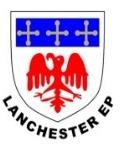 A Caring Community Where All Can Flourish COVID-19 Home/School Agreement Parents/Carers:  I/We will:  take my child’s temperature each morning before they come into school ensure that my child is dropped off and collected within their allocated time slot each day at their designate entrance and exit understand that if my child is late they may not be admitted to school be available for the school to contact in an emergency situation send my child into school wearing clean, freshly laundered uniform each day  ensure that my child is reminded of the ‘Catch it, Bin it, Kill it’ rule for catching coughs and sneezes follow the procedures set out in the reopening letter and share the points with my child prior to returning maintain social distancing on the school grounds at all times maintain social distancing when my child is not at school to protect the health of my child, my family, school staff, the families of staff and the wider community contact the school via telephone or email keep my child at home if they feel unwell in any way at all notify school if my child or a family member has any symptoms of COVID 19 and either get my child tested or keep them at home for the isolation period of 14 days  The School will:  provide your child with a packed lunch if required follow our risk assessments to ensure that we can keep your child as safe as possible in this current, ever-changing situation constantly review our risk assessments, communicating changes with you clearly and in a timely manner Child’s Name: Signed & Dated (Parent/Carer):  Signed  & Dated (Head Teacher):   Jane Davis     10th June 2020 